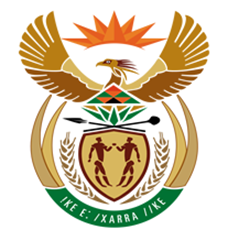 NATIONAL ASSEMBLYQUESTION FOR WRITTEN REPLYQUESTION NUMBER: 1532 [NW1733E]DATE OF PUBLICATION: 2 JUNE 20171532.	Mr D J Maynier (DA) to ask the Minister of Finance:(1)	Whether (a) he and (b) his deputy Minister appointed any advisors since their appointment to office on 31 March 2017; if not, in each case, why not; if so, what is the (i) first name, (ii) last name, (iii) identification number, (iv) designation, (v) job description and (vi) remuneration level in each case;(2)	what (a) was the total number of advisors employed in his Ministry on 31 March 2017 and (b) is the total number of advisors employed in his Ministry as at the latest specified date for which information is available?													NW1733EREPLY:Minister of Finance has three advisors, and are; Prof. Chris Malikane – Economic Advisor. National Treasury still working on his contact.Adv Kholeka Gcaleka – Legal Advisor.  Remuneration per annum R 1, 463,892.00 – level 15; Mr Thamsanqa Msomi – Political Advisor. Remuneration per annum R1,318,993.00 – level 15. Their identity numbers cannot be given for security reasons. As indicated above. 